DISCIPLINE POLICY at Woodstock Recreation Center Vail Field Day CampAt Summer Day Camp, we seek to provide a safe and fun environment where all children are respected and have an equal opportunity for fun. While it is our hope that all will participate in Camp, we cannot risk the happiness or safety of the group.In the event that discipline becomes necessary while a child is at camp, the following actions are standard and may be used in any combination while on camp property or during a camp-sponsored field trip or activity: verbal warning, time out, exclusion from activity, written warning, incident report, early pick-up by parent, suspension and/or removal from camp.Any form of fighting or inappropriate touching will not be tolerated; and in the event of such occurrence that produces even a minor injury to another child, the parents will be required to meet with the Camp Directors for remediation.  In the event of fist-fighting or other physical harm to another child, an incident report will be completed, signed by the parent and will remain on file in the camp office.  Additionally, the child could receive either a written warning or suspension, at the discretion of the Camp Directors, without any reduction in weekly fees or refunds.Automatic suspension of one or more days, at the discretion of the Director, will be given as a result of any of the following incidences, but not limited to:        
      *Repeated bullying or threatening another child or camp staff member.
      *Repeated use of foul/offensive language                     
      *Stealing
      *Possession of drugs/alcohol/cigarettes/lighters/firecrackers/weapons 
      *Inappropriate language/conversations 
      *Involvement in damaging property with parents (guardians) responsible for repairs/replacement                   The camp/pool/rec Director has the discretion to remove those whose behavior violates this Discipline Policy or infringes or interferes with the safety or rights of others.  This includes behavior that is disruptive, inappropriate, or unsafe for themselves or others.  If, at any time, a parent refuses to pick up his/her child from Camp for disciplinary reasons, it may be considered “abandonment” and may be referred to the police.Please note that the camp/pool/rec Director, has the right to deny any applicant future camp registration based on past disciplinary actions. What to Bring to CampThere are some items listed below of what parents need to send to camp with their child:  		· Swimsuit– very important, the campers participate in swimming lessons and free time swim daily. *mandatory*· Sturdy Footwear (Athletic Shoe/Hiking Boots)-· Please DO NOT send your child to camp in  sandals.        It is very important to send your child with good footwear.  The camp plays a lot of games and goes on many hikes.·  Rainwear and warm clothing-please dress your child appropriately or send extra clothing with your child in case of climate change.·  Morning Snack and Lunch-  camp does not provide snack or lunch for campers.*mandatory*            	· Water Bottle– send water with your child. *mandatory*· Sunscreen-for those hot, sunny days. *mandatory*    	Camp hours:8:30 am to 5:00 pmYou can drop off your child any time between 8:30 & 9:00 am and pick up any time between 3:30 and 5:00 pmWRC is not responsible for any child dropped off before 8:30 am or picked up late! Parents: If your child has an individual aide during the school year, or if they have any type of developmental or physical issue that requires special attention they will need to have an aide with them at camp, (there would be no charge for that person to attend camp with them.) If your child has a disability or any other physical, mental, or emotional challenge you are required to let the WRC Director know.  All information will be kept confidential. Your camp Director will be available to talk over any additional concerns. Parent Signature: ____________________________________Date: _______________________Woodstock Recreation Center54 River streetWoodstock Vermont 05091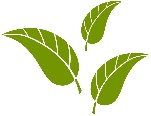 Emergency & Medical Info and release formName________________________________________________________________________Address______________________________________________________________________Parent/Guardian_____________________________ Home Phone________________________Cell__________________________________Work___________________________________Emergency contact_________________________________Phone_________________________Allergies______________________________________________________________________Medical conditions______________________________________________________________Medications___________________________________________________________________Physicians Name___________________________________Phone________________________Insurance provider______________________________________________________________Certificate Number______________________________________________________________Subscriber____________________________________________________________________I give my permission for emergency medical treatment if a parent cannot be reachedParent /Guardian Signature ____________________________Date________________________